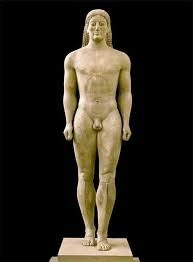 Kuros de AnavysosIntroducción: El Kuros de Anavysos es una escultura encontrada en la ciudad griega de  en Anavysos. Es importante porque funcionaba como lápida para la tumba de un joven guerrero llamado Creso y está fechada en torno al 540 a.C. Es una estatua de bulto redondo.Análisis formal:El kuros está esculpido en mármol, con un pulido fino,  ya que no presenta ningún tipo de rugosidad. Tiene una composición equilibrada,  basada en líneas paralelas que dan a la imagen rigidez y frontalidad. Podemos observar que parece avanzar hacia delante debido a la manera en la que tiene el pie izquierdo colocado.Por otro lado, es una escultura cerrada que recuerda la escultura-cubo egipcia ya que tiene una forma completamente compacta y maciza. La imagen estira los brazos,  los pega al cuerpo y tiene los pies pegados al suelo. Por este motivo muestra una gran rigidez  y falta de  movimiento. Podemos apreciar que no posee contrastes de sombras y luminosidad. No se muestra policromía actualmente, aunque originalmente estaba policromada,  con el paso de los años, se han ido perdiendo.Análisis estilístico:Esta obra pertenece al estilo arcaico griego,  es del s.VI a. C.  y muestra las características típicas de la escultura arcaica:  la rigidez y la frontalidad, así como el avance del pie para expresar la la sonrisa arcaica.  Tiene función conmemorativa funeraria ya que recuerda al joven guerrero quizá muerto en combate. Nos recuerda a  la escultura egipcia del Imperio Antiguo, exactamente a "Mikerinos y su esposa". Se representa a un joven mirando al frente y con las extremidades pegadas al cuerpo, algunos autores piensan que este tipo de estatuas, muy abundantes en la época arcaica,  eran exvotos, figuras que se ofrecerían a los dioses para pedir deseos, aunque, en este caso, se cree que el objetivo era  para dejar constancia del valor del joven.Con relación al contexto histórico, a partir del siglo VIII, comienza la época arcaica, el desarrollo de las polis autárquicas  y  la colonización por el Mediterráneo. Quizá estas esculturas se podrían  relacionar con el valor de  los jóvenes emigrantes, alabando así la juventud y el carácter emprendedor de los griegos que colonizaron el Mediterráneo.Valoración crítica:El Kuros de Anavysos es una obra de arte fundamental para comprender la evolución del tratamiento escultórico del cuerpo humano  que ha llegado hasta hoy, en el arte occidental. Representa perfectamente las características de la escultura de la época arcaica.Los antecedentes de esta escultura los encontramos en el arte cicládico y en el arte egipcio, como cité anteriormente y  es un referente para la escultura de la época clásica griega.April Marie Martínez Nadal. 2BCSCurso 2017/18